	ESAU Y JACODLA FAMILIA PAULA VALENTINA PANDALES CRUZ LIC: VIRGILIO MURILLO ORIENTACION GRADO: 10°LICEO MIXTO LA MILAGROSA SANTIAGO DE CALI AGOSTO 9 2014 ESAU Y JACOD RELACION CON LA FAMILIA Esaú y Jacob es la historia de gemelos que eran hijos de Isaac y rebeca, el cual cada uno de los gemelos tenia características diferentes, Esaú era cazador fuerte y era el preferido de Isaac, Jacob era hogareño y el preferido por rebeca, estos al morir su padre Isaac ,  él le tenía que dejar la herencia a uno de ellos , pero él se la iba a dejar era Esaú , pero al momento de morir Isaac , Esaú andaba de  casería entonces su gemelo hizo algo , engaño a su padre con que él era Esaú y se puso piel de camello e Isaac  a quien le entrego la herencia fue a Jacob . Esaú cuando se dio cuenta trato de matar a su gemelo por lo que había hecho pero este huyoComo esta historia hay muchas ,  en las familias se ve como los hermanos se desprecian , se tiene un odio , por cosas que a veces son insignificantes , esto hace que en la familia hayan disgusto, divisiones , humillaciones , problemas que llegan a ocasionar muertes , agresiones , disgusto en la que se tratan con  violencia sin importar que son familia y que una familia tiene que ser unida , respetuosa y comunicativa deben apoyarse uno al otro .Todo esto sucede  porque se encuentran preferencias, porque el uno es mejor que el otro según, le dan las mejores cosas, como la libertad , regalos pero no debería ser así , tiene que haber igualdad y si uno tiene alguna cosa que el otro no deben compartir y  disfrutar , se ayuden no se vuelvan enemigos , si no mas amigos que nunca y por su puesto haya una gran hermandad 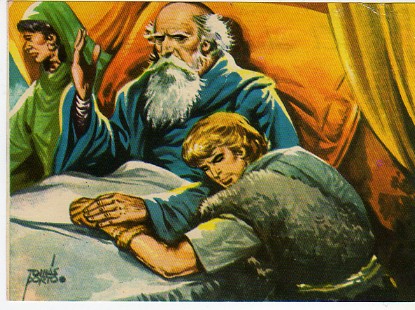 